АДМИНИСТРАЦИЯ МИХАЙЛОВСКОГО МУНИЦИПАЛЬНОГО РАЙОНА ПРИМОРСКОГО КРАЯ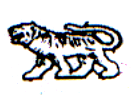 П О С Т А Н О В Л Е Н И Е ______________                          с. Михайловка                       №___________О внесении изменений в постановление администрации Михайловского муниципального района от 13.12.2011 г. № 1229-па «Об утверждении административного регламента  предоставления муниципальной услуги «Предоставление информации об организации отдыха детей в каникулярное время на территории Михайловского муниципального района» и утратившим силу административного регламента по представлению муниципальной услуги «Организация отдыха детей в каникулярное время в образовательных учреждениях района» В соответствии с Федеральным законом от 27 июля 2010г. № 210-ФЗ «Об организации предоставления государственных и муниципальных услуг», Федеральным законом от 06.10.2003г. № 131-ФЗ «Об общих принципах организации местного самоуправления в Российской Федерации», постановлением администрации Михайловского муниципального района от 12.07.2011г. № 624-па «Об административных регламентах предоставления муниципальных услуг», Уставом Михайловского муниципального района, Указом Президента Российской Федерации от 07 мая 2012 №601 «Об основных направлениях совершенствования системы государственного управления» администрация Михайловского муниципального районаПОСТАНОВЛЯЕТ:1. Внести в административный регламент по предоставлению муниципальной услуги «Предоставление информации об организации отдыха детей в каникулярное время на территории Михайловского муниципального района» утвержденный постановлением администрации Михайловского муниципального района от 13.12.2011 № 1229-па следующие изменения:1.1.В разделе 2 в пункте 2.10 слова «20 минут» заменить на слова «не более 15 минут»2. Управлению культуры и внутренней политики (Андрущенко) опубликовать настоящее постановление в общественно-политической газете «Вперед».3. Муниципальному казённому учреждению «Управление хозяйственного обеспечения администрации Михайловского муниципального района» (Шевченко) разместить настоящее постановление на сайте администрации Михайловского муниципального района.	4.  Контроль за исполнением настоящего постановления возложить на и.о заместителя главы администрации муниципального района Н.В Андрущенко. Глава Михайловского муниципального районаГлава администрации района	 				        А.И. Чеботков